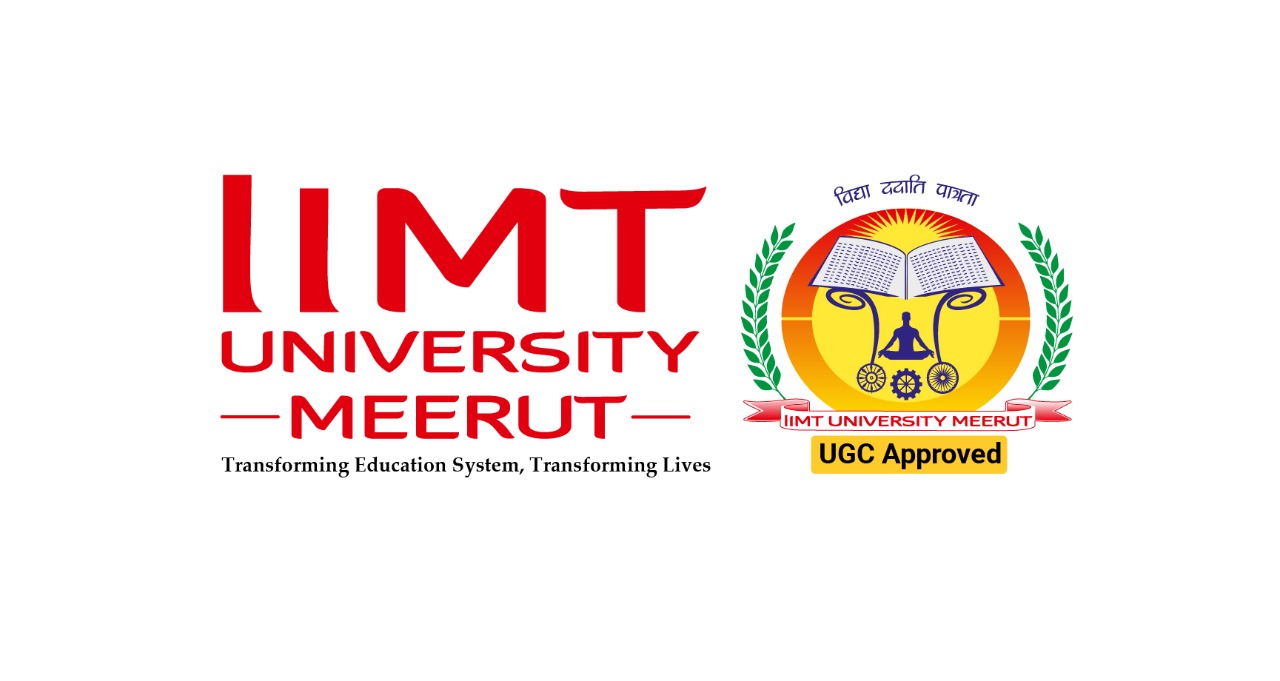 CERTIFICATE REGARDING ENGLISH CHECKING(To be submitted at the time of Thesis Submission)This is to certify that the thesis entitled “________________________________________________________________ _____________________________________________________________________________________________________________________________________________________________________________________________________________________________________________________________________________________________” being submitted to the IIMT University, Meerut by Mr/Ms_____________________________________________, Admission No________________________________ , for the award of Doctor of Philosophy (Ph.D.) Degree has been thoroughly checked for quality of English and logical sequencing of topics.It is hereby certified that the standard of English is good and that grammar and typos have been thoroughly checked.It is now worthy for evaluation by the panel of examiners.______________________								   _____________________Signature of Supervisor (s)							                    Signature of ScholarName: _________________________________			        Name: __________________________________Date: ______________________				        Date: ______________________